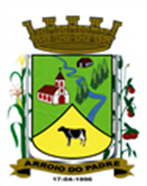 ESTADO DO RIO GRANDE DO SULMUNICÍPIO DE ARROIO DO PADREGABINETE DO PREFEITOÀ			Mensagem 55/2023.Câmara Municipal de VereadoresSenhor PresidenteSenhores VereadoresAo dirigir-me mais uma vez a esta Câmara os cumprimento e passo a expor o que segue.O envio do projeto de lei 55/2023 dá-se em função da necessidade de alterar o orçamento municipal vigente para a devolução ao estado de recursos financeiros que remanescem em conta bancaria, mesmo com o encerramento das atividades pertinentes, de um convenio celebrado entre o município de Arroio do Padre e o Estado através da Secretaria de Obras Saneamento e Habitação, para manutenção das estradas municipais.São, em parte recursos de rendimento da aplicação do recurso recebido do Estado, que para o aceite da prestação de contas precisa ser devolvido. Este assunto já fora objeto de alteração orçamentária em 2022, mas como não se conseguiu fazer a respectiva prestação de contas e não houve a devolução do dinheiro, faz-se necessário que o orçamento atual do município seja preparado para que a devolução seja possível agora.Em anexo cópia da planilha com a indicação do superávit financeiro, onde pode ser constatado o valor a ser devolvido neste momento. Poderá talvez, ocorrer pequena alteração neste valor se ainda demorar a devolução.Tendo em vista a necessidade urgente do acerto desta prestação de contas, peço que ao presente projeto de lei seja dado tramitação em regime de urgência.	Sendo isso o que havia.Atenciosamente.Arroio do Padre, 17 de março de 2023_____________________Rui Carlos PeterPrefeito MunicipalAo Sr.Juliano Hobuss BuchweitzPresidente da Câmara Municipal de VereadoresArroio do Padre/RSESTADO DO RIO GRANDE DO SULMUNICÍPIO DE ARROIO DO PADREGABINETE DO PREFEITOPROJETO DE LEI Nº 55, DE 17 DE MARÇO DE 2023.Autoriza o Município de Arroio do Padre a realizar abertura de Crédito Adicional Especial no Orçamento Municipal de 2023.Art. 1° Fica autorizado o Município de Arroio do Padre, Poder Executivo, a realizar abertura de Crédito Adicional Especial no Orçamento do Município para o exercício de 2023, no seguinte programa de trabalho e respectivas categorias econômicas e conforme a quantia indicada:02 – Gabinete do Prefeito04 – Encargos Gerais28 – Encargos Especiais845 – Outras Transferências0000 – Encargos Especiais0003 - Restituição de Saldos de Transferências recebidas da União e Estado3.3.30.93.00.00.00 – Indenizações e Restituições. R$ 2.080,97 (dois mil e oitenta reais e noventa e sete centavos)Fonte de Recurso: 2.701 – Outras Transferências de Convênios ou Instrumentos Congêneres dos EstadosArt. 2° Servirão de cobertura para o Crédito Adicional Especial de que trata o art. 1° desta Lei, recursos financeiros provenientes do superávit financeiro verificado no exercício de 2022, na Fonte de Recurso: 2.701 – Outras Transferências de Convênios ou Instrumentos Congêneres dos Estados (1084 – Recuperação de Estradas Vicinais), no valor de R$ 2.080,97 (dois mil e oitenta reais e noventa e sete centavos).Art. 3° Esta Lei entra em vigor na data de sua publicação.            Arroio do Padre, 17 de março de 2023.Visto técnico:Loutar PriebSecretário de Administração, Planejamento, Finanças, Gestão e Tributos.                         Rui Carlos PeterPrefeito Municipal